ΠΑΡΑΡΤΗΜΑ V – Υπόδειγμα Οικονομικής Προσφοράς ΕΝΤΥΠΟ ΟΙΚΟΝΟΜΙΚΗΣ ΠΡΟΣΦΟΡΑΣΤου …………………………………………………………….......................................................................………..., με έδρα ,οδός …………………………...................................., αριθμ ….., Τ.Κ …………, Τηλ …………….......... Fax Προς:ΔΗΜΟ Η.Π. ΝΑΟΥΣΑΣΑφού έλαβα γνώση τους όρους της με αριθμό πρωτοκόλλου....... Διακήρυξης της Παροχής Υπηρεσίας και των Παραρτημάτων αυτής, καθώς και των συνθηκών εκτέλεσης της υπηρεσίας αυτής, υποβάλλω την παρούσα προσφορά και δηλώνω ότι αποδέχομαι πλήρως και χωρίς επιφύλαξη όλα αυτά και αναλαμβάνωτην εκτέλεση της υπηρεσίας με την ακόλουθη κατά αποκοπή προσφορά.Νάουσα, …../…../………Ο Προσφέρων(Ονοματεπώνυμο και σφραγίδα)ΑΝΤΙΚΕΙΜΕΝΟ:ΣΥΜΒΟΥΛΕΥΤΙΚΕΣ ΥΠΗΡΕΣΙΕΣ ΓΙΑ ΤΗΝ ΥΛΟΠΟΙΗΣΗ ΤΗΣ ΠΡΑΞΗΣ ΓΙΑ ΤΟΝ ΔΙΚΑΙΟΥΧΟ ΕΛΛΗΝΙΚΗ ΔΗΜΟΚΡΑΤΙΑΔΗΜΟΣ Η.Π. ΝΑΟΥΣΑΣΔ/ΝΣΗ ΤΕΧΝ. ΥΠΗΡΕΣΙΩΝΠΡΑΞΗ:ΧΡΗΜΑΤΟΔΟΤΗΣΗ:    ΑΝΟΙΚΤΟ ΚΕΝΤΡΟ ΕΜΠΟΡΙΟΥ ΔΗΜΟΥ ΝΑΟΥΣΑΣ ΕΠΙΧΕΙΡΗΣΙΑΚΟ ΠΡΟΓΡΑΜΜΑ "ΑΝΤΑΓΩΝΙΣΤΙΚΟΤΗΤΑ ΕΠΙΧΕΙΡΗΜΑΤΙΚΟΤΗΤΑ & ΚΑΙΝΟΤΟΜΙΑ (ΕΠΑνΕΚ) 2014-2020 ΤΜΗΜΑ ΜΕΛ. & ΔΙΕΝ. ΔΙΑΓ.ΔΗΜ. ΒΛΑΧΟΥ 30 ΝΑΟΥΣΑ, 592 00ΚΩΔΙΚΟΣ ΟΠΣ:5037918 ΠΡΟΫΠΟΛΟΓΙΣΜΟΣ:40.000,00(ΜΕ ΦΠΑ 24%)KAE:02.64.6117.003ΑΡΙΘΜΟΣ ΜΕΛΕΤΗΣ:26/2020CPV:79400000-8 Υπηρεσίες παροχής γενικών επιχειρηματικών συμβουλών και συμβουλών σε θέματα διαχείρισηςΠίνακας 1: Συνολική Οικονομική Προσφορά Αναδόχου ανά παραδοτέοΠίνακας 1: Συνολική Οικονομική Προσφορά Αναδόχου ανά παραδοτέοΠίνακας 1: Συνολική Οικονομική Προσφορά Αναδόχου ανά παραδοτέοΠΑΡΑΔΟΤΕΑΠΟΣΟ ΣΕ ΕΥΡΩ(ΧΩΡΙΣ ΦΠΑ)ΠΟΣΟ ΣΕ ΕΥΡΩ(με ΦΠΑ)Πρώτη Απολογιστική ΈκθεσηΔεύτερη Απολογιστική ΈκθεσηΤρίτη Απολογιστική ΈκθεσηΤέταρτη Απολογιστική ΈκθεσηΠέμπτη Απολογιστική ΈκθεσηΈκτη Απολογιστική ΈκθεσηΈβδομη Απολογιστική ΈκθεσηΣΥΝΟΛΟΠίνακας 2: Συνολική Οικονομική Προσφορά ΑναδόχουΠίνακας 2: Συνολική Οικονομική Προσφορά ΑναδόχουΠίνακας 2: Συνολική Οικονομική Προσφορά ΑναδόχουΠίνακας 2: Συνολική Οικονομική Προσφορά ΑναδόχουΤΕΛΙΚΗ ΠΡΟΣΦΕΡΟΜΕΝΗ ΤΙΜΗΜΟΝΑΔΑΑΡΙΘΜΗΤΙΚΩΣΟΛΟΓΡΑΦΩΣΤΕΛΙΚΗ ΤΙΜΗ ΧΩΡΙΣ ΦΠΑΕΥΡΩΑΝΑΛΟΓΟΥΝ ΦΠΑΕΥΡΩΤΕΛΙΚΗ ΤΙΜΗ ΜΕ ΦΠΑΕΥΡΩ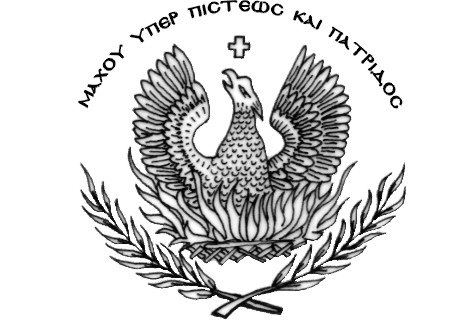 